Урок-конференция «Другому как понять тебя?» был проведён 23 апреля 2019 года  в 8Б классе.Цели данного урока: развитие умений создавать устные и письменные тексты учебно-научного подстиля речи; выступать перед аудиторией с небольшим докладом, сообщением на лингвистические темы; комментировать компьютерные слайды в процессе презентации проекта.Урок-конференция, исходя из определения самого понятия «конференция»—совещание представителей определённой профессии, — был организован как совещание лингвистов, решающих  глобальную проблему -  проблему сохранения существующих на данный момент языков мира. Так как на конференциях выступают с докладами и сообщениями, то доклады стали основой этого  урока.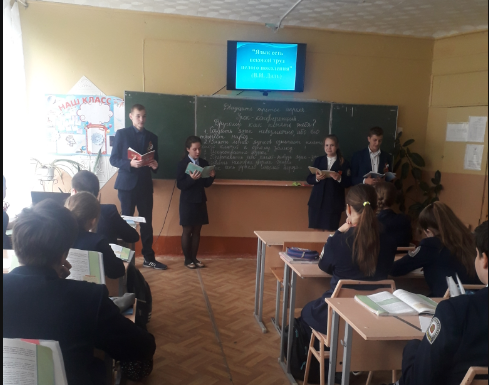 Программа конференции: Создать язык невозможно, ибо его творит народ; филологи только открывают его законы и приводят в систему, а писатели только творят на нём сообразно с сими законами. (В. Белинский) Знать много языков — значит иметь много ключей к одному замку. (Вольтер) Язык есть зеркало мыслей народа; умственный склад каждой расы отливается, как стереотип, в её язык, выбивается на нём, как медаль. (X. Сехадор) Язык есть вековой труд целого поколения. (В. Даль) Для познания нравов какого ни есть народа старайся прежде изучить его язык. (Пифагор) Искусственные языки.Помимо докладов,  учащиеся создали аннотации — краткие сообщения о целях и задачах своих выступлений; мультимедийные презентации; написали сочинения по прочитанному тексту "Письма 19" из "Писем о добром и прекрасном" Дмитрия Сергеевича Лихачёва.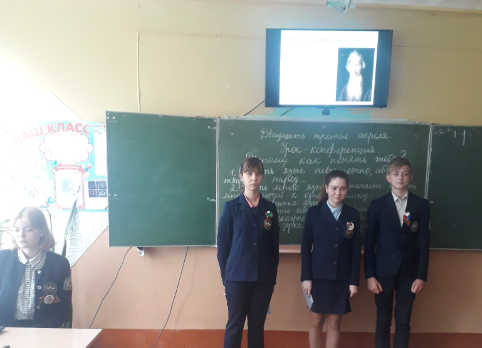 